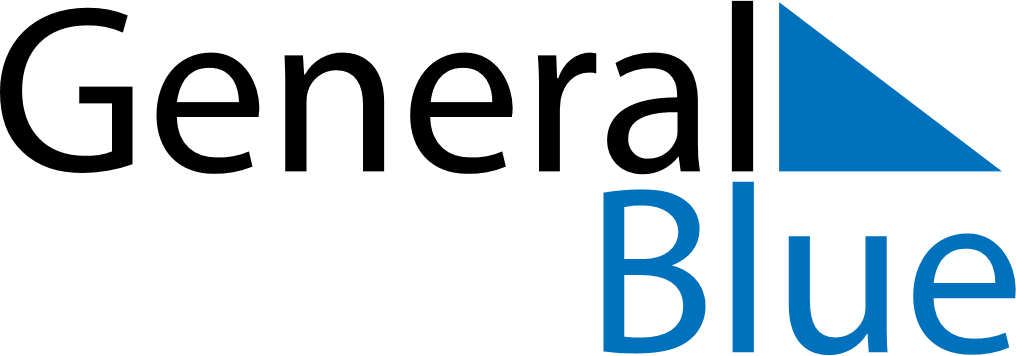 July 2024July 2024July 2024July 2024July 2024July 2024Saevsjoe, Joenkoeping, SwedenSaevsjoe, Joenkoeping, SwedenSaevsjoe, Joenkoeping, SwedenSaevsjoe, Joenkoeping, SwedenSaevsjoe, Joenkoeping, SwedenSaevsjoe, Joenkoeping, SwedenSunday Monday Tuesday Wednesday Thursday Friday Saturday 1 2 3 4 5 6 Sunrise: 4:08 AM Sunset: 10:01 PM Daylight: 17 hours and 52 minutes. Sunrise: 4:09 AM Sunset: 10:01 PM Daylight: 17 hours and 51 minutes. Sunrise: 4:10 AM Sunset: 10:00 PM Daylight: 17 hours and 49 minutes. Sunrise: 4:11 AM Sunset: 9:59 PM Daylight: 17 hours and 47 minutes. Sunrise: 4:12 AM Sunset: 9:58 PM Daylight: 17 hours and 46 minutes. Sunrise: 4:14 AM Sunset: 9:58 PM Daylight: 17 hours and 44 minutes. 7 8 9 10 11 12 13 Sunrise: 4:15 AM Sunset: 9:57 PM Daylight: 17 hours and 41 minutes. Sunrise: 4:16 AM Sunset: 9:56 PM Daylight: 17 hours and 39 minutes. Sunrise: 4:17 AM Sunset: 9:55 PM Daylight: 17 hours and 37 minutes. Sunrise: 4:19 AM Sunset: 9:54 PM Daylight: 17 hours and 34 minutes. Sunrise: 4:20 AM Sunset: 9:53 PM Daylight: 17 hours and 32 minutes. Sunrise: 4:22 AM Sunset: 9:51 PM Daylight: 17 hours and 29 minutes. Sunrise: 4:23 AM Sunset: 9:50 PM Daylight: 17 hours and 26 minutes. 14 15 16 17 18 19 20 Sunrise: 4:25 AM Sunset: 9:49 PM Daylight: 17 hours and 23 minutes. Sunrise: 4:26 AM Sunset: 9:47 PM Daylight: 17 hours and 20 minutes. Sunrise: 4:28 AM Sunset: 9:46 PM Daylight: 17 hours and 17 minutes. Sunrise: 4:30 AM Sunset: 9:44 PM Daylight: 17 hours and 14 minutes. Sunrise: 4:31 AM Sunset: 9:43 PM Daylight: 17 hours and 11 minutes. Sunrise: 4:33 AM Sunset: 9:41 PM Daylight: 17 hours and 8 minutes. Sunrise: 4:35 AM Sunset: 9:40 PM Daylight: 17 hours and 4 minutes. 21 22 23 24 25 26 27 Sunrise: 4:37 AM Sunset: 9:38 PM Daylight: 17 hours and 1 minute. Sunrise: 4:39 AM Sunset: 9:36 PM Daylight: 16 hours and 57 minutes. Sunrise: 4:40 AM Sunset: 9:34 PM Daylight: 16 hours and 53 minutes. Sunrise: 4:42 AM Sunset: 9:33 PM Daylight: 16 hours and 50 minutes. Sunrise: 4:44 AM Sunset: 9:31 PM Daylight: 16 hours and 46 minutes. Sunrise: 4:46 AM Sunset: 9:29 PM Daylight: 16 hours and 42 minutes. Sunrise: 4:48 AM Sunset: 9:27 PM Daylight: 16 hours and 38 minutes. 28 29 30 31 Sunrise: 4:50 AM Sunset: 9:25 PM Daylight: 16 hours and 34 minutes. Sunrise: 4:52 AM Sunset: 9:23 PM Daylight: 16 hours and 30 minutes. Sunrise: 4:54 AM Sunset: 9:21 PM Daylight: 16 hours and 26 minutes. Sunrise: 4:56 AM Sunset: 9:19 PM Daylight: 16 hours and 22 minutes. 